中博会高层次人才洽谈会（2023年度）秋季线下巡回招聘会——天津大学硕博专场博览群英   汇聚人才  未来已来，你准备好了吗？由人力资源和社会保障部全国人才流动中心指导，中全人才、博汇人力资源服务（北京）有限公司共同主办的“中博会高层次人才洽谈会（2023年度）秋季线下巡回招聘会——天津大学硕博专场”将于2023年10月13下午13:45-17:00在天津大学校内举办。一、【大会基本内容】1、举办时间：2023年10月13日下午13:45-17:002、举办地点：天津大学北洋园校区求实会堂大厅3、参会单位类别&规模：全国各地方政府、各省市高校、科研院所及国内重点行业知名用人单位4、大会面向对象：天津大学硕博研究生，本次面试会涉及理学类、工学类、经管类、医学类、文史类、综合类硕博研究生，应往届不限5、部分参会单位名录如下（持续更新中……）请扫码查看详细信息
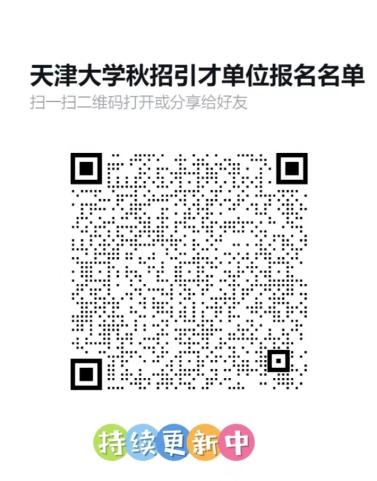 二、【就业小贴士】1、就业并非一蹴而就，而是分阶段完成① 提前接触单位，沟通了解倾向单位的政策、接收标准、福利待遇等信息；② 建立联系，实地考察筛选确定意向单位；③ 根据意向单位的接收标准及科研方向调整论文方向，提升和意向单位契合度；④ 完成高质量就业；2、正确把握择业时间，毕业就业同时兼顾不冲突从择业到就业一般会持续半年到一年的时间，最佳时间点是从预计毕业时间半年或者一年前开始关注并着手准备！三、【大会咨询方式】负责人：博汇人才（中博会）——李老师咨询热线：010-63995563咨询电话：17865451500（微信同步）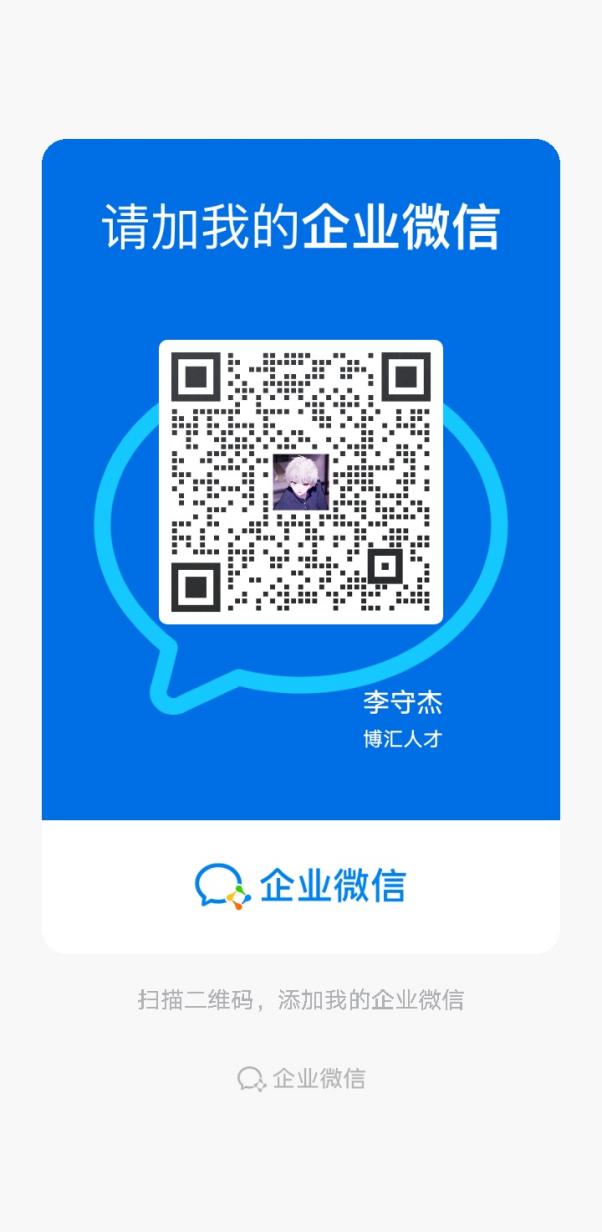 注：欲提前知悉各参会单位及大会信息，请添加负责人微信，备注学校-学历-姓名-专业，也可向工作人员随时咨询相关活动信息！四、【报名方式】方式①：
完成官网账号注册（手机端、PC端均可）+上传简历，视为报名成功，届时可直接扫码入场，报名链接如下：
https://www.bohuitalent.com/index.php?m=Home&c=members&a=login&search_admin_id=110
方式②：
通过扫码二维码完成报名注册（手机端）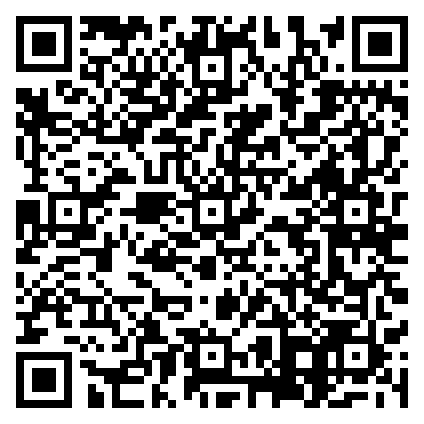 【注】在官方网站上传简历+完善信息均完成的同学：（1）可在网站上查看各单位招聘信息；（2）可通过网站向单位投递简历；（3）可参加后续所有线下线上专场招聘会。